ОРГАНІЗАЦІЙНА СТРУКТУРА ОБ’ЄКТОВОЇ ЛАНКИ ФУНКЦІОНАЛЬНОЇ ПІДСИСТЕМИ ЄДИНОЇ ДЕРЖАВНОЇ СИСТЕМИ ЦИВІЛЬНОГО ЗАХИСТУКерівний склад об’єктової ланкиЗ метою реалізації функції держави, спрямованої на захист населення, територій, навколишнього природного середовища, матеріальних та культурних цінностей від надзвичайних ситуацій шляхом запобігання таким ситуаціям, ліквідації їх наслідків і надання допомоги постраждалим у мирний час та особливий період, в університеті створена об’єктова ланка.Керівником об’єктової ланки є ректор університету, доктор економічних наук, професор, член-кореспондент НАПН України Пономаренко Володимир Степанович.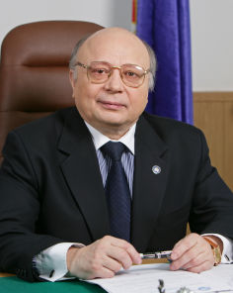 Керівник об’єктової ланки, ректор університету, доктор економічних наук, професор, член-кореспондент НАПН України Пономаренко Володимир СтепановичОсновними функціями керівника об’єктової ланки є:Прийняття рішень щодо планування діяльності об’єктової ланки в режимах функціонування, організації управління, оповіщення, зв’язку та взаємодії структурних підрозділів університету у разі загрози виникнення та власне виникнення надзвичайних ситуації техногенного, природного, соціального і воєнного характеру.Реалізація в університеті державної політики у сфері цивільного захисту.Здійснення контролю за повсякденною діяльністю органів управління із питань цивільного захисту та їх підготовкою до дій за призначенням у режимах підвищеної готовності, надзвичайної ситуації, надзвичайного і воєнного стану.Начальником штабу цивільного захисту університету є проректор з науково-педагогічної роботи, кандидат економічних наук, професор Зима Олександр Григорович.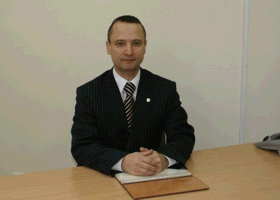 Начальник штабу цивільного захисту університету, проректор з науково-педагогічної роботи, кандидат економічних наук, професор Зима Олександр ГригоровичОсновними функціями начальника штабу цивільного захисту університету є:Керівництво постійно діючим робочим органом ректора університету із питань цивільного захисту – штабом цивільного захисту університету.Визначення і уточнення функціонального призначення та організаційної структури органів управління та сил цивільного захисту університету.Організація захисту працівників і студентів університету від небезпечних чинників надзвичайних ситуацій техногенного, природного, соціального і воєнного характеру.Керівництво проведенням аварійно-рятувальних та інших невідкладних робіт у режимі надзвичайної ситуації.Головою постійної комісії з питань надзвичайних ситуацій університету є проректор з науково-педагогічної роботи, кандидат економічних наук, професор Єрмаченко Володимир Єгорович.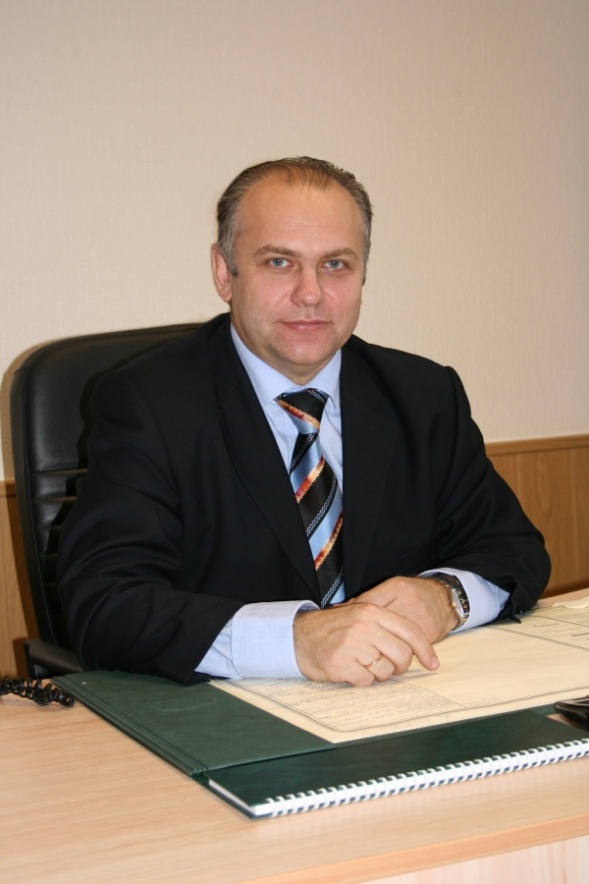 Голова постійної комісії з питань надзвичайних ситуацій університету,проректор з науково-педагогічної роботи, кандидат економічних наук, професор Єрмаченко Володимир ЄгоровичОсновними функціями голови постійної комісії з питань надзвичайних ситуацій є:Координація діяльності структурних підрозділів університету, пов’язаної з організацією заходів щодо запобігання і реагування на надзвичайні ситуації, забезпечення захисту і безпеки працівників і студентів, сталого функціонування об’єктів університету в режимах об’єктової ланки.Здійснення постійного контролю за організацією навчання працівників і студентів з питань цивільного захисту, безпеки життєдіяльності, поведінки в умовах надзвичайних ситуацій.Керівництво роботою постійної комісії з питань надзвичайних ситуацій і розгляд на засіданнях комісії запланованих тем з питань цивільного захисту, пожежної безпеки і безпеки життєдіяльності. Контроль за виконанням рішень комісії. Головою комісії з питань евакуації університету є проректор з науково-педагогічної роботи, кандидат економічних наук, професор Лукашев Сергій Валерійович.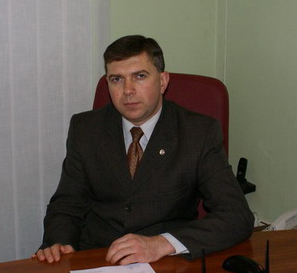 Голова комісії з питань евакуації університету, проректор з науково-педагогічної роботи, кандидат економічних наук, професор Лукашев Сергій ВалерійовичОсновними функціями голови комісії з питань евакуації університету є:Забезпечення готовності комісії з питань евакуації до дій за призначенням.Розроблення і відповідність керівним документам плану заходів з евакуації працівників, студентів і матеріальних цінностей університету у разі загрози виникнення та власне виникнення надзвичайних ситуацій техногенного, природного, соціального і воєнного характеру.Підготовка структурних підрозділів університету до здійснення заходів з евакуації.Організація і проведення заходів з евакуації працівників, студентів і матеріальних цінностей університету у безпечний район у разі отримання відповідного розпорядження.Заступником начальника штабу цивільного захисту університету є начальник військово-мобілізаційного підрозділу Дейнеко Марина Олександрівна.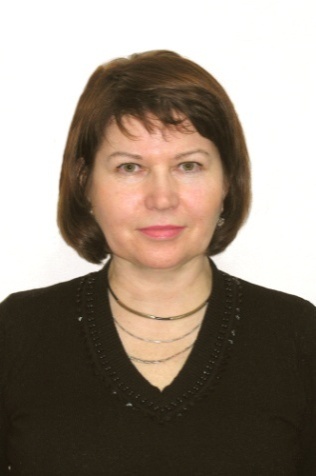 Заступник начальника штабу цивільного захисту університету, начальник військово-мобілізаційного підрозділу Дейнеко Марина ОлександрівнаОсновними функціями заступника начальника штабу цивільного захисту університету є :організація сталої роботи штабу цивільного захисту університету і всебічне забезпечення його діяльності у режимах функціонування об’єктової ланки.Оповіщення і збирання особового складу штабу цивільного захисту університету за розпорядженням його керівника.Контроль виконання розпоряджень начальника штабу цивільного захисту університету і виконання його обов’язків за необхідністю.Посаду провідного фахівця із питань цивільного захисту в університеті займає Фадєєв Дмитро Олексійович.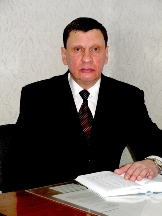  Провідний фахівець із питань цивільного захисту Фадєєв Дмитро ОлексійовичОсновними функціями провідного фахівця із питань цивільного захисту є:Планування діяльності об’єктової ланки і основних заходів підготовки університету із питань цивільного захисту у режимах функціонування об’єктової ланки.Своєчасне розроблення і періодичне коригування організаційно-розпорядчих, нормативно-оперативних і аварійно-рятувальних документів із питань цивільного захисту.Інформаційно-аналітичне забезпечення роботи штабу цивільного захисту університету, контроль готовності об’єктової системи оповіщення.Забезпечення університету табельними засобами цивільного захисту.Навчання працівників університету із питань цивільного захисту.